                  F.F.P.J.P-COMITE DE GUADELOUPE                                                                  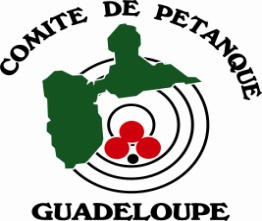  CLUB : CATEGORIE : SENIORS LIEU :DATE :            F.F.P.P – COMITE DE PETANQUE                                         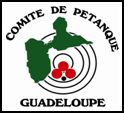 CLUB :CATEGORIE : FEMMESDATE :LIEU :            F.F.P.P – COMITE DE PETANQUE                                               CLUB :CATEGORIE : VETERANSDATE :LIEU :                  CONCOURS      N° D’EQUIPE              NOM        PRENOM    N° DE LICENCE                  1                  1                  1                   2                   2                   2                   3                   3                   3                  4                  4                  4                   5                   5                   5                   6                   6                   6                    7                    7                    7                     8                     8                     8                     9                     9                     9                    10                    10                    10                     11                     11                     11                     12                     12                     12                     13                     13                   14                   14                   14                   15                   15                   15                    16                    16                    16                     17                     17                     17                    18                    18                    18                     19                     19                     19                     20                     20                     20                      21                      21                      21                      22                      22                      22                       23                       23                       23                       24                       24                       24                       25                       25                       25                       26                       26                       26                        27                        27                        27                        28                        28                        28                CONCOURS111222333444555666777888999101010                  CONCOURS111222333444555666777888999101010